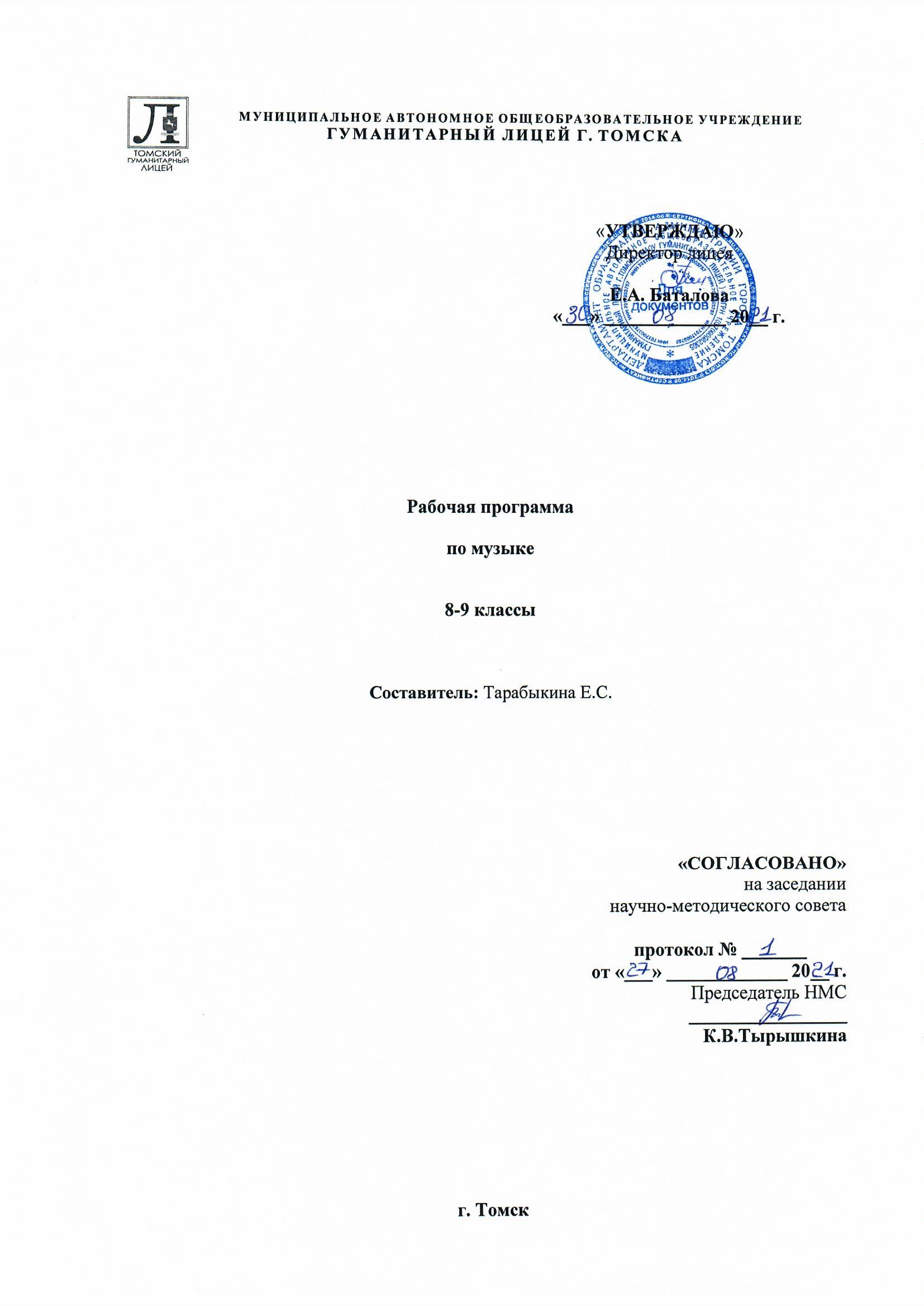 ПОЯСНИТЕЛЬНАЯ ЗАПИСКАРабочая программа по музыке для 8 класса составлена на основе следующих нормативно-правовых и инструктивно-методических документов: • Приказ Министерства образования и науки Российской Федерации от 31 декабря 2015 года № 1576 «О внесении изменений в федеральный государственный образовательный стандарт начального общего образования, утвержденный приказом Министерства образования и науки Российской Федерации от 6 октября 2009 года № 373» (зарегистрирован Министерством юстиции Российской Федерации 02 февраля 2016 года, регистрационный № 40936) внесены изменения в требования к предметным результатам освоения ООП НОО с учетом специфики содержания предметных областей.• Приказ Минобрнауки России от 31.12.2015 N 1577"О внесении изменений в федеральный государственный образовательный стандарт основного общего образования, утвержденный приказом Министерства образования и науки Российской Федерации от 17 декабря 2010 г. N 1897"(Зарегистрировано в Минюсте России 02.02.2016 N 40937)• Федеральный закон от 29.12.2012г. №273-ФЗ «Об образовании в Российской Федерации»• Приказ Министерства образования и науки РФ от 28 декабря 2010 г. № 2106, зарегистрирован Минюстом России 02 февраля 2011 г., рег. № 19676 «Федеральные требования к образовательным учреждениям в части охраны здоровья обучающихся, воспитанников»;• Федеральный перечень учебников, рекомендуемых к использованию при реализации имеющих государственную аккредитацию образовательных программ начального общего, основного общего, среднего общего образования, утвержденный приказом Минобрнауки России от 31.03.2014г. № 253;• СанПиН 2.4.2.2821-10 «Санитарно-эпидемиологические требования к условиям и организации обучения в общеобразовательных учреждениях»;Особенности Рабочей программы по музыке в 8 классе.Содержание программы базируется на нравственно-эстетическом, интонационно-образном, жанрово-стилевом постижении школьниками основных пластов музыкального искусства (фольклор, музыка религиозной традиции, золотой фонд классической музыки, сочинения современных композиторов) в их взаимодействии с произведениями других видов искусства.В качестве методической основы выбран учебник под редакцией Г.П. Сергеева, Е.Д. Критская «Музыка» для 8 класса, М.: Просвещение 2020. Целью курса является развитие музыкальной культуры школьников как неотъемлемой части духовной культуры — наиболее полно отражает заинтересованность современного общества в возрождении духовности, обеспечивает формирование целостного мировосприятия учащихся, их умения ориентироваться в жизненном информационном пространстве.В задачи курса входит:приобщение к музыке как эмоциональному, нравственно-эстетическому феномену, осознание через музыку жизненных явлений, овладение культурой отношения к миру, запечатлённому;воспитание потребности в общении с музыкальным искусством своего народа и разных народов мира, классическим и современным музыкальным наследием; эмоционально-ценностного, заинтересованного отношения к искусству, стремления к музыкальному самообразованию;развитие общей музыкальности и эмоциональности, эмпатии и восприимчивости, интеллектуальной сферы и творческого потенциала, художественного вкуса, общих музыкальных способностей;освоение жанрового и стилевого многообразия музыкального искусства, специфики его выразительных средств и музыкального языка, интонационно-образной природы и взаимосвязи с различными видами искусства и жизни;овладение художественно-практическими умениями и навыками в разнообразных видах музыкально-творческой деятельности (слушании музыки и пении, инструментальном музицировании и музыкально-пластическом движении, импровизации, драматизации музыкальных произведений, музыкально-творческой практике с применением информационно-коммуникационных технологий (ИКТ);К приоритетным формам и методам работы с учащимися, видам и формам контроля относятся: Аудиторная работа: Эвристический метод;Групповая работа;Проектирование;Творческая работа;Самостоятельная работа дома:Ответ на проблемный вопрос;Подготовка проекта;Сроки реализации рабочей  программы. Программа реализуется в период с 01.01.2021г. по 30.05.2021г. в соответствии с Учебным планом Лицея на 2020-2021 учебный год и графиком прохождения учебного материала. Программа рассчитана на 34 часа, по 2 часа в неделю.Структура рабочей программы. Программа по музыке для 8 класса состоит из пояснительной  записки, содержания учебного курса, тематического планирования, описание учебно-методического и материально-технического обеспечения образовательного процесса. Планируемые результаты освоения учебного предметанаблюдать за многообразными явлениями жизни и искусства, выражать своё отношение к искусству;понимать специфику музыки и выявлять родство художественных образов разных искусств, различать их особенности;выражать эмоциональное содержание музыкальных произведений в процессе их исполнения, участвовать в различных формах музицирования;раскрывать образное содержание музыкальных произведений разных форм, жанров и стилей; высказывать суждение об основной идее и форме её воплощения в музыке.Обучающийся получит возможность научиться:понимать специфику и особенности музыкального языка, творчески интерпретировать содержание музыкального произведения в разных видах музыкальной деятельности;осуществлять проектную и исследовательскую деятельность художественно-эстетической направленности, участвуя в исследовательских и творческих проектах, в том числе связанных с музицированием; проявлять инициативу в организации и проведении концертов, театральных спектаклей, выставок и конкурсов, фестивалей и др;разбираться в событиях отечественной и зарубежной культурной жизни, владеть специальной терминологией, называть имена выдающихся отечественных и зарубежных композиторов и крупнейшие музыкальные центры мирового значения (театры оперы и балета, концертные залы, музеи);определять стилевое своеобразие классической, народной, религиозной, современной музыки, музыки разных эпох;применять ИКТ для расширения опыта творческой деятельности в процессе поиска информации в образовательном пространстве сети Интернет;Главный акцент необходимо сделать на достижении личностных, метапредметных и предметных результатов обучения и воспитания школьников.Планируемые результаты освоения учебного предмета «Музыка»Личностные УУДУ обучающегося будут сформированы: чувство гордости за свою Родину, осознание своей этнической и национальной принадлежности; знание культуры своего народа;целостный, социально ориентированный взгляд на мир в его органичном единстве и разнообразии природы, народов, культур и религий;ответственное отношение к учебе, готовность и способность к саморазвитию и самообразованию на основе мотивации к обучению и познанию;признание ценности жизни  во всех ее проявлениях и необходимости ответственного отношения к окружающей среде;Обучающийся получит возможность для формирования:представления о музыкальных занятиях как способе эмоциональной разгрузки.познавательного интереса к музыкальным занятиям, позиции активного слушателя и исполнителя музыкальных произведений;нравственных чувств (любовь к Родине, интерес к музыкальной культуре других народов);нравственно-эстетических чувств, понимания и сочувствия к переживаниям персонажей музыкальных произведений;Регулятивные УУДОбучающийся научится:планировать свои действия в соответствии с учебными задачами, различая способ и результат собственных действий;выполнять действия (в устной форме) в опоре на заданный учителем или сверстниками ориентир;эмоционально откликаться на музыкальную характеристику образов героев музыкальных произведений разных жанровОбучающийся получит возможность научиться:выделять альтернативные способы достижения цели и выбирать наиболее эффективный способ;основам саморегуляции в учебной и познавательной деятельности в форме осознанного управления своим поведением и деятельностью, направленной на достижение поставленных целей;осуществлять познавательную рефлексию в отношении действий по решению учебных и познавательных задач;Познавательные УДДОбучающийся научится:ставить новые учебные задачи на основе познавательных мотивов и интересов;планировать альтернативные пути достижение целей;выбирать эффективные способы решения учебных и познавательных задач;анализировать собственную учебную деятельность;формировать и развивать компетентность в области использования ИКТ.обобщать, устанавливать аналогии;представлять информацию в виде сообщения с иллюстрациями.Обучающийся получит возможность научиться:объяснять явления, процессы, связи и отношения, выявляемые в ходе исследования;сравнивать средства художественной выразительности в музыке и других видах искусства (литература, живопись);представлять информацию в виде сообщения  (презентация проектов);осуществлять поиск нужной информации в словариках и дополнительных источниках, включая Интернет;соотносить различные произведения по настроению и форме;пользоваться нотной записью;Коммуникативные УУДОбучающийся научится:владеть основами самоконтроля, самооценки, умение принимать решения и осуществлять осознанный выбор в учебной и познавательной деятельности;уметь определять понятия, обобщать, устанавливать аналогии, уметь самостоятельно выбирать основания и критерии для классификации4уметь устанавливать причинно-следственные связи;Предметные результатыОбучающийся научится:формированию  основ музыкальной культуры школьника как неотъемлемой части его общей духовной культуры;развитие общих музыкальных способностей школьников, образного и ассоциативного мышления, эмоционально-ценностного отношения к явлениям жизни и искусства на основе восприятия и анализа художественного образа;формирование мотивационной направленности на музыкально-творческую деятельность;расширение музыкального, культурного кругозора;воспитание музыкального вкуса, устойчивого интереса к музыке своего народа и других народов мира; классическому и современному музыкальному наследию;овладение основами музыкальной грамотности;слушать музыкальное произведение, выделять в нем его особенности, определять жанр произведения;находить сходство и различие интонаций, тем и образов, основных музыкальных форм;понимать основные дирижерские жесты: внимание, дыхание,    начало,    окончание, плавное звуковедение; элементы нотной записи;различать певческие голоса и     звучание     музыкальных инструментов;выражать свои эмоции в исполнении.Содержание учебного предметаКлассика и современностьКлассика в нашей жизни.В музыкальном театре. Опера. Опера «Князь Игорь» .Русская эпическая опера. Ария князя Игоря. Портрет половцев. Плач Ярославны. В музыкальном театре. БалетБалет «Ярославна». Вступление. «Стон Русской земли». «Первая битва с половцами». «Плач Ярославны». «Молитва» В музыкальном театре. Мюзикл. Рок – опера«Человек есть тайна». Рок – опера «Преступление и наказание»Мюзикл "Ромео и Джульетта": от ненависти до любви"Музыка к драматическому спектаклю.«Ромео и Джульетта». Музыкальные зарисовки для большого симфонического оркестра. Музыка Э. Грига к драме Г. Ибсена «Пер Гюнт». «Гоголь-сюита». Из музыки к спектаклю «Ревизская сказка». Образы «Гоголь-сюиты». Музыка в кино Ты отправишься в путь, чтобы зажечь день…Музыка к фильму «Властелин колец.Симфония: прошлое и настоящее. Симфония №8(«Неоконченная») Ф Шуберта. Симфония №5 П. Чайковского. Симфония №1 («Классическая») С. Прокофьева. Музыка-это огромный мир,  окружающий человека…Традиции и новаторство в музыкеМузыканты – известные магиИ снова в музыкальном театре... «Мой народ – американцы»Опера «Порги и Бесс»(фрагменты) Дж .Гершвин. Развитие традиций оперного спектакля.Опера «Кармен»Образ «Кармен»Образы Хозе и ЭскамильоПортреты великих исполнителей. Балет «Кармен-сюита» (фрагменты) Образ «Кармен»Обрах ХозеОбразы «масок» и ТореадораПортреты великих исполнителей. Майя ПлисецкаяСовременный музыкальный театр.Великие мюзиклы мира. Классика в современной обработке.Симфония №7 («Ленинградская») (фрагменты) Д. Шостакович. Литературные страницы. «Письмо к Богу» неизвестного солдата Музыка в храмовом синтезе искусств Литературные страницы. Стихи русских поэтов.  Галерея религиозных образов. Неизвестный Свиридов. «О России петь-что стремиться в храм…». Запевка, слова И. Северянина.Хоровой цикл «Песнопения и молитвы» (фрагменты). Г. Свиридов. Свет фресок Диониссия-миру («Фрески Диониссия»). Р. Щедрин).Музыкальные завещания потомкам («Гейлигенштадское завещание Л. Бетховена». Р. Щедрин. (фрагменты) Ж. Бизе. Портреты великих исполнителей Елена Образцова.Исследовательский проект    Тематическое планирование с указанием количества часов, отводимых на освоение каждой темыКалендарно-тематическое планированиеПЛАНИРУЕМЫЕ РЕЗУЛЬТАТЫ ИЗУЧЕНИЯ УЧЕБНОГО ПРЕДМЕТА.        Обучающийся 8 класса научится: понимать высокохудожественное, нравственное и духовное начало лучших образцов классической музыки;иметь представление о жанровых, эмоционально-образных, стилевых особенностях легкой и серьезной музыки; иметь представление о приемах взаимодействия и взаимовлияния легкой и серьезной музыки, как в отдельном произведении, так и на уровне жанра;знать направления современной музыкизнать имена выдающихся русских и зарубежных композиторов, приводить примеры их произведений (Баха И.С., Моцарта В.А, Бетховена Л., Шопена Ф., Глинки М.И., Чайковского П.И., Рахманинова С.В., Прокофьева С.С., Свиридова Г.В.).Обучающийся в 8 классе получит возможность научиться: определять по характерным признакам принадлежность музыкальных произведений к соответствующему жанру и стилю – музыка классическая, народная, духовная, современная;владеть навыками музицирования: исполнение песен (народных, классического репертуара, современных авторов), напевание запомнившихся мелодий знакомых музыкальных произведений;анализировать различные трактовки одного и того же произведения, аргументируя исполнительскую интерпретацию замысла композитора;раскрывать образный строй музыкальных произведений на основе взаимодействия различных видов искусства;развивать навыки исследовательской художественно-эстетической деятельности (выполнение индивидуальных и коллективных проектов).Использовать приобретенные знания и умения в практической деятельности и повседневной жизни:развивать умения и навыки музыкально-эстетического самообразования: формирование фонотеки, посещение концертов, театров и т.д.;проявлять творческую инициативу, участвуя в музыкально-эстетической жизни класса, школы.Содержание учебного предметаТема раздела, количество часовКлассика в нашей жизни.В музыкальном театре. Опера. Опера «Князь Игорь». Русская эпическая опера. Ария князя Игоря. Портрет половцев. Плач Ярославны. Балет «Ярославна». Вступление. «Стон Русской земли». «Первая битва с половцами». «Плач Ярославны». «Молитва »Ромео и Джульетта». Музыкальные зарисовки для большого симфонического оркестра. Музыка Э. Грига к драме Г. Ибсена «Пер Гюнт». «Гоголь-сюита». Из музыки к спектаклю «Ревизская сказка». Образы «Гоголь-сюиты». Ты отправишься в путь, чтобы зажечь день… Музыка к фильму «Властелин колец» Симфония: прошлое и настоящее. Симфония №8(«Неоконченная»)Ф Шуберта. Симфония №5 П. Чайковского. Симфония №1 («Классическая»)С. Прокофьева. Музыка-это огромный мир,  окружающий человека…   Классика и современность16чОпера «Порги и Бесс»(фрагменты) Дж. Гершвин. Развитие традиций оперного спектакля. Опера «Карме Майя Плисецкая.Балет «Кармен-сюита»(фрагменты) Р. Щедрин. Великие мюзиклы мира. Классика в современной обработке. Симфония №7 («Ленинградская») (фрагменты) Д. Шостакович. Литературные страницы. «Письмо к Богу» неизвестного солдата Музыка в храмовом синтезе искусствЛитературные страницы. Стихи русских поэтов.  Галерея религиозных образов. Неизвестный Свиридов. «О России петь-что стремиться в храм…».Запевка, слова И. Северянина. Хоровой цикл «Песнопения и молитвы» (фрагменты). Г. Свиридов .Свет фресок Диониссия-миру («Фрески Диониссия»). Р. Щедрин).Музыкальные завещания потомкам («Гейлигенштадское завещание Л. Бетховена». Р. Щедрин. (фрагменты) Ж. Бизе. Портреты великих исполнителей Елена Образцова. Исследовательский проект    Традиции и новаторство в музыке18ч34чНеделяТема урокаКол-во часовТип урокаЭлементы содержанияВид контроляФормирование универсальных учебных действий (предметные)1 неделяКлассика в нашей жизни1Вводный урокМузыка вокруг нас, ее роль в жизни современного человека. Художественный образ – стиль – язык. Роль музыки в формировании художественного и научного мышленияСтр. 7 вопр. 3Познавательные УУД: формирование целостной художественной картины мира;Коммуникативные УУД: формирование умения слушатьРегулятивные УУД: участие в коллективной работеЛичностные УУД: расширение представлений о художественной картине мира на основе присвоения духовно-нравственных ценностей музыкального искусства2 неделяВ музыкальном театре. Опера. Опера «Князь Игорь»1Урок изучения и первичного закрепления новых знанийМузыкальный жанр – опера.  Опера «Князь Игорь» А.П. Бородина. История создания. Литературный источник. Эпический жанр оперы. Ария князя ИгоряСтр. 13 вопр. 3, 4П: уметь видеть единство музыки, истории, литературы, живописи для создания эпического жанра оперыК: использовать речь для регуляции своего действия; ставить вопросы Р: формулировать и удерживать учебную задачу, выполнять учебные действия в качестве слушателя Л: проявлять эмоциональную отзывчивость, личностное отношение к опере3 неделяВ музыкальном театре. Опера «Князь Игорь»Русская эпическая опера1Комбинированный урокМузыкальная характеристика действующих лиц. Образ русского и половецкого лагерей. Портрет половцев. «Плач Ярославны»Стр. 14 вопр. 4Стр.17 вопр.  4,5П: уметь видеть единство музыки, истории, литературы, живописи для создания эпического жанра оперыК: использовать речь для регуляции своего действия; ставить вопросы Р: формулировать и удерживать учебную задачу, выполнять учебные действия в качестве слушателя Л: проявлять эмоциональную отзывчивость, личностное отношение к опере4 неделяВ музыкальном театре. Балет. Балет «Ярославна».1Комбинированный урокМузыкальный жанр – балет. История развития. Балет «Ярославна» - хореографические размышления в 3 актах по мотивам «Слова о полку Игореве» на музыку Бориса Ивановича ТищенкоСтр. 19 вопр. 1, 2П: определять тесную связь танца и музыки в балетеК: участвовать в коллективном обсуждении, принимать различные точки зрения на одну и ту же проблему Р: использовать общие приемы решения задач Л: проявлять эмоциональную отзывчивость, личностное отношение к балету5 неделяВ музыкальном театре. Балет. Балет «Ярославна».1Комбинированный урокЯрославна – образ русской женщины (матери, сестры, жены, возлюбленной) — собирательный символ Родины  - как основа всей конструкции спектакля, а все остальное возникало словно через её мысли и чувстваСтр. 25 вопр. 3,5П: определять тесную связь танца и музыки в балетеК: участвовать в коллективном обсуждении, принимать различные точки зрения на одну и ту же проблему Р: использовать общие приемы решения задач Л: проявлять эмоциональную отзывчивость, личностное отношение к балету6 неделяВ музыкальном театре. Мюзикл. Рок-опера. 1Урок изучения и первичного закрепления новых знаний.Традиции и новаторство в музыке. Общечеловеческие ценности и формы их передачи в музыке. Стиль композиторовСтр. 27 вопр. 1, 3 презентацияП: ориентироваться в разнообразии современной популярной музыкиК: ставить вопросы, формулировать собственное мнение и позицию Р: использовать общие приемы решения задач Л: понимание роли музыкальных стилей в развитии современной музыки7 неделя«Человек есть тайна». Рок-опера «Преступление и наказание»1Комбинированный урокДж. Гершвин – создатель американской национальной классики ХХ века. Опера «Порги и Бесс» - первая национальная американская операСтр. 31 вопр. 1, характеристика одного из героевП: знать жанр рок-опера, и её особенности К: участвовать в коллективном обсуждении, принимать различные точки зрения на одну и ту же проблему Р: самостоятельно определять стиль музыки Л: уважительно относиться к жанру рок-опера8 неделяМюзикл «Ромео и Джульетта: от ненависти до любви»1Расширение и углубление знанийОсобенности музыкального языка в опере «Порги и Бесс», музыкальная характеристика главных героевСтр. 34 вопр. 1, 2, 4 мюзикл в рисунке-символеП: знать жанр мюзикл, и его особенности К: ставить вопросы; обращаться за помощью, слушать собеседника Р: самостоятельно определять стиль музыки Л: уважительно относиться к жанру мюзикл9 неделяМузыка к драматическому спектаклю. «Ромео и Джульетта» Музыкальные зарисовки для большого симфонического оркестра1Применение знаний на практикеЖ. Бизе – классик французской музыки. Литературный источник, содержание оперы, музыкальная характеристика КарменСтр. 39 вопр. 4П: самостоятельно составлять музыкальный образ, эстетическо-нравственный фон и художественный образК: участвовать в коллективном обсуждении, принимать различные точки зрения на одну и ту же проблему Р: самостоятельно определять приемы оркестровкиЛ: образно воспринимать музыкальные зарисовки10 неделяМузыка Э. Грига к драме Г. Ибсена «Пер Гюнт»1Расширение и углубление знанийМузыкальная характеристика мужских образов в опере: Хозе и Эскамильо, драматический накал чувств в финале оперыСтр. 42 вопр. 3презентация из собранных детьми иллюстрацийП: самостоятельно составлять музыкальный образ, эстетическо-нравственный фон и художественный образК: задавать вопросы, формулировать собственное мнение и позицию Р: самостоятельно выявлять жанровые основы сюитыЛ: проявлять эмоциональную отзывчивость, личностное отношение к героям сюиты11 неделя«Гоголь –сюита» из музыки к спектаклю «Ревизская сказка»1Комбинированный урок Елена Образцова - советская российская оперная певица (меццо-сопрано), выразительные тембровые и регистровые возможности голоса, сила воздействия на человекаСтр. 47 вопр. 3П: знать о каких проблемах заставляла задумываться музыка ШниткеК: задавать вопросы, формулировать собственное мнение и позицию Р: самостоятельно определять особенности мелодических линий персонажейЛ: проявлять эмоциональную отзывчивость, личностное отношение к героям сюиты12 неделяМузыка в кино.Ты отправишься в путь, чтобы зажечь день... Музыка к фильму «Властелин колец»1Комбинированный урокПрочтение известного сюжета, изложенного языком хореографии в жанре сюиты. Особенности  музыки Р.К. Щедрина. История создания, строение балета, музыкальная характеристика Кармен в балетеСтр. 49 вопр. 3Стр. 51 вопр. 5П: определять средства музыкальной выразительности, помогающие понять содержание музыкиК: договариваться о распределении функций и ролей в совместной деятельности Р: выбирать действия в соответствии с поставленной задачейЛ: расширять музыкальный кругозор13 неделяВ концертном зале. Симфония: прошлое и настоящее. Симфония № 8 («Неоконченная») Ф. Шуберта»1Расширение и углубление знанийМузыкальный портрет Хозе, особенности звучания оркестра.Музыкальная характеристика Тореадора. Воплощение образа «масок» в балете Р.К. ЩедринаСтр.54 вопр. 1письменноП: знать и представлять содержательность симфонических музыкальных произведенийК: задавать вопросы, формулировать собственное мнение и позициюР: выбирать действия в соответствии с поставленной задачейЛ: расширять музыкальный кругозор14 неделяВ концертном зале. Симфония № 5 П. И. Чайковского1Комбинированный урокМайя Плисецкая – великая русская балерина. Обладательница выразительной пластики, создавшая свой собственный стильСтр.57 вопр. 4П: видеть, как в симфонии передается «жизнь чувств», раскрывается душевный мир человекаК: использовать речь для регуляции своего действия; ставить вопросы Р: формулировать и удерживать учебную задачу, выполнять учебные действия в качестве слушателя Л: интересоваться музыкой и жизнью П. И. Чайковского15 неделяВ концертном зале. Симфония № 1 («Классическая») С. Прокофьева1Комбинированный урокРазнообразие стилей, жанров и форм спектакля. Роль оркестра в современном музыкальном театре. Музыкальный жанр ХХ века – мюзикл. Особенности музыкального стиля. Известнейшие мюзиклы мираСтр.59 вопр. 2П: определять музыкальный почерк С.С. ПрокофьеваК: самостоятельно или в группах объяснять, почему симфония названа «классической»Р: выбирать действия в соответствии с поставленной задачейЛ: интересоваться музыкой и жизнью С.С. Прокофьева16 неделяМузыка - это огромный мир, окружающий человека...1Урок контроля, оценки и коррекции знаний учащихсяСовременные обработки классических произведений. Исполнение музыки как искусство интерпретацииСтр.61 вопр. 1, 2 презентацияП: ориентироваться в муз. терминах, определять стиль музыкиК: договариваться о распределении функций и ролей в совместной деятельности Р: выбирать действия в соответствии с поставленной задачейЛ: видеть общее и различное в современной музыке и в музыке прошлого«Традиции и новаторство в музыке»«Традиции и новаторство в музыке»«Традиции и новаторство в музыке»«Традиции и новаторство в музыке»«Традиции и новаторство в музыке»«Традиции и новаторство в музыке»«Традиции и новаторство в музыке»17 неделяМузыканты - извечные маги1Вводный. Урок изучения и первичного закрепления новых знанийХарактеристика тем и их развитие, анализ письма погибшего солдата в Великую Отечественную войну «Письмо к Богу»Стр.65 вопр. 1П: ориентироваться в муз. терминах, определять стиль музыкиК: использовать речь для регуляции своего действия; ставить вопросы Р: выбирать действия в соответствии с поставленной задачейЛ: видеть традиции и новаторство в музыке, ценить музыкальное искусство прошлого18 неделяИ снова в музыкальном театре. Опера «Порги и Бесс» Дж. Гершвин1Комбинированный урокКонтрольная работаСтр.69 вопр. 2П: отличать негритянский фольклор от джазовой стилистики ГершвинаК: задавать вопросы, формулировать собственное мнение и позициюР: самостоятельно определять средства музыкальной выразительности отрицательных персонажейЛ: уважительно относится к музыкальному творчеству американского народа19 неделяРазвитие традиций оперного спектакля1Расширение и углубление знанийДуховная музыка России, развитие, жанры. Взаимосвязь с литературой и живописьюСтр.73 вопр. 3П: определять кульминационный момент оперы, самостоятельно определять выразительные средства муз. образовК: задавать вопросы, формулировать собственное мнение и позициюР: определять жанровые особенности тем главных героевЛ: прочитать новеллу П. Мериме «Кармен»20 неделяОпера «Кармен» самая популярная опера в мире. Образ Кармен1Комбинированный урокДуховная музыка в творчестве Г. Свиридова, биографические сведения, краткий обзор творчества. «Фрески Диониссия» Р. Щедрин, замысел, форма, контраст небесного и земногоСтр.77 вопр. 3П: определять кульминационный момент оперы, самостоятельно определять выразительные средства муз. образовК: задавать вопросы, формулировать собственное мнение и позициюР: определять жанровые особенности тем главных героевЛ: прочитать новеллу П. Мериме «Кармен»21 неделяОпера «Кармен» самая популярная опера в мире. Образ Хозе и Эскамильо1Расширение и углубление знанийПостижение жизненного содержания музыки, через творческий путь Л. Бетховена, Р. ЩедринаСтр.79 вопр. 5видеоматериалП: осуществлять поиск необходимой информацииК: ставить вопросы, формулировать собственное мнение и позицию Р: составлять план и последовательность действийЛ: интересоваться творчеством Е. Образцовой22 неделяПортреты великих исполнителей. Елена ОбразцоваУрок формирования новых знанийРоль музыки в жизни человека. Традиции и новаторство в музыкеСтр.81 вопр. 2, письменно вопр. 3П: осуществлять поиск необходимой информацииК: ставить вопросы, формулировать собственное мнение и позицию Р: составлять план и последовательность действийЛ: интересоваться творчеством Е. Образцовой23 неделяБалет «Кармен-сюита». Новое прочтение оперы Бизе. Образ Кармен1Расширение и углубление знанийСтр.85 вопр. 4П: самостоятельно определять приемы оркестровки, используемые Щедриным, чтобы усилить национальный характер музыкиК: задавать вопросы, формулировать собственное мнение и позициюР: выбирать действия в соответствии с поставленной задачейЛ: расширять музыкальный кругозор в области балетного искусства24 неделяБалет «Кармен-сюита». Новое прочтение оперы Бизе. Образ Хозе. Образы «масок» и Тореадора1Расширение и углубление знанийСтр.89 вопр. 5письменноП: самостоятельно определять приемы оркестровки, используемые Щедриным, чтобы усилить национальный характер музыкиК: задавать вопросы, формулировать собственное мнение и позициюР: выбирать действия в соответствии с поставленной задачейЛ: расширять музыкальный кругозор в области балетного искусства25 неделяПортреты великих исполнителей. Майя Плисецкая1Урок формирования новых знанийСтр.91 вопр. 1П: осуществлять поиск необходимой информацииК: ставить вопросы, формулировать собственное мнение и позицию Р: составлять план и последовательность действийЛ: интересоваться творчеством М. Плисецкой26 неделяСовременный музыкальный театр. Великие мюзиклы мира1Урок обобщения и систематизации знанийСтр.93 вопр. 1, 4 Стр.95 вопр. 5презентация мюзиклаП: ориентироваться в разнообразии музыкальных стилей, жанров, формК: обращаться за помощью, формулировать свои затруднения Р: применять установленные правила в планировании способа решенияЛ: расширять музыкальный кругозор27 неделяКлассика в современной обработке1Расширение и углубление знанийСтр.97 вопр. 1П: ориентироваться в муз. терминах, знать новые версии и интерпретации муз. классических произведенийК: задавать вопросы, формулировать собственное мнение и позициюР: составлять план и последовательность действийЛ: уважительно относиться к «Серьезной» и «Легкой» музыке28 неделяВ концертном зале. Симфония № 7. Д. Шостаковича («Ленинградская»)1Урок формирования новых знаний Стр. 99 вопр. 4П: объяснить, почему «Симфония № 7» - это поэма о борьбе и победе, знать какую роль в симфонии играет мерный рокот походного барабанаК: задавать вопросы, формулировать собственное мнение и позициюР: составлять план и последовательность действийЛ: помнить подвиг русского народа в ВОВ29 неделяВ концертном зале. Симфония № 7. Д. Шостаковича («Ленинградская»). Литературные страницы1Комбинированный урокСтр. 103 вопросыП: объяснить, почему «Симфония № 7» - это поэма о борьбе и победе, знать какую роль в симфонии играет мерный рокот походного барабанаК: задавать вопросы, формулировать собственное мнение и позициюР: составлять план и последовательность действийЛ: помнить подвиг русского народа в ВОВ30 неделяАттестационная контрольная работа1Урок комплексного контроля знанийПовторение пройденного материалаП: развитие умений определять понятия, обобщать, размышлять, делать выводы Р: умение систематизировать информацию31 неделяМузыка в храмовом синтезе искусств1Комбинированный урокСтр. 107 вопр. 1,2П: осуществлять поиск необходимой информации.К: ставить вопросы, формулировать собственное мнение и позицию Р: составлять план и последовательность действий Л: ценить музыкальное искусство прошлого32 неделяНеизвестный Свиридов цикл «Песнопения и молитвы». Свет фресок Дионисия – миру 1Комбинированный урок Стр. 115 вопр. 4П: осуществлять поиск необходимой информации.К: участвовать в коллективном обсуждении, принимать различные точки зрения на одну и ту же проблему; Р: договариваться о распределении функций и ролей в совместной деятельности; осуществлять взаимный контрольЛ: интересоваться музыкой и жизнью Р. Щедрина, Г. Свиридова33 неделяМузыкальные завещания потомкам1Комбинированный урокЗащита проектовП: постижение жизненного содержания музыки, знать музыкальные терминыК: участвовать в коллективном обсуждении, формулировать собственное мнение и позицию Р: умение систематизировать информацию, самостоятельно узнавать шедевры классической музыкиЛ: расширять музыкальный кругозор34 неделяПусть музыка звучит! Обобщающий урок: «Традиции и новаторство в музыке»1Урок контроля и проверки знаний и уменийЗащита проектовП: постижение жизненного содержания музыки, знать музыкальные терминыК: участвовать в коллективном обсуждении, формулировать собственное мнение и позицию Р: умение систематизировать информацию, самостоятельно узнавать шедевры классической музыкиЛ: расширять музыкальный кругозор